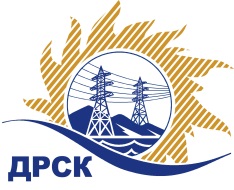 Акционерное Общество«Дальневосточная распределительная сетевая  компания»ПРОТОКОЛ № 494/ИТ-ВП по выбору победителя открытого электронного запроса предложений на право заключения договора на выполнение работ  «Техническая поддержка ИС Cognos (бизнес-планирование, МСФО)» АО «ДРСК» (закупка 1178 раздела 3.1. ГКПЗ 2017 г.)  ЕИС № 31705149059Форма голосования членов Закупочной комиссии: очно-заочная.ПРИСУТСТВОВАЛИ: 10 членов постоянно действующей Закупочной комиссии ОАО «ДРСК»  2-го уровня.ВОПРОСЫ, ВЫНОСИМЫЕ НА РАССМОТРЕНИЕ ЗАКУПОЧНОЙ КОМИССИИ: Об утверждении результатов процедуры переторжки.Об итоговой ранжировке заявок.О выборе победителя запроса предложений.РЕШИЛИ:По вопросу № 1Признать процедуру переторжки не состоявшейсяУтвердить окончательные цены заявок участниковПо вопросу № 2Утвердить итоговую ранжировку заявокПо вопросу № 3Планируемая стоимость закупки в соответствии с ГКПЗ: 1 155 000,00 руб., без учета НДС.Признать победителем запроса предложений на право заключения договора на выполнение «Техническая поддержка ИС Cognos (бизнес-планирование, МСФО)» для нужд АО «ДРСК» участника, занявшего первое место в итоговой ранжировке по степени предпочтительности для заказчика: ООО "РусГидро ИТ сервис" 
г. Москва на условиях: стоимость предложения 1 155 000.00 руб. без НДС (цена с НДС 1 362 900.00 руб.). Условия оплаты: Расчет за выполненные работы производится Заказчиком в течение 30 календарных дней с даты подписания акт сдачи - приемки услуг на основании счета, выставленного Исполнителем. Срок выполнения работ: до 08.08.2018 г. Срок действия оферты до 01.10.2017.Ответственный секретарь Закупочной комиссии 2 уровня  		                                                               М.Г.ЕлисееваЧувашова О.В.(416-2) 397-242г.  Благовещенск«19» июля 2017№п/пНаименование Участника закупки и его адресОбщая цена заявки после переторжки, руб.ООО "РусГидро ИТ сервис" 
ИНН/КПП 1902022558/771001001 
ОГРН 1091902000772 1 155 000.00 руб. без НДС (цена с НДС 1 362 900.00 руб.)2.ООО "Джи-Эм-Си-Эс Верэкс" 
ИНН/КПП 7716593315/771601001 
ОГРН 10777634109331 155 000.00 руб. без НДС (цена с НДС 1 362 900.00 руб.)Место в предварительной ранжировкеНаименование участника и его адресЦена заявки  на участие в закупке, руб.Итоговая оценка предпочтительности заявок1 местоООО "РусГидро ИТ сервис" 
ИНН/КПП 1902022558/771001001 
ОГРН 1091902000772 1 155 000.00 руб. без НДС (цена с НДС 1 362 900.00 руб.)0,502 местоООО "Джи-Эм-Си-Эс Верэкс" 
ИНН/КПП 7716593315/771601001 
ОГРН 10777634109331 155 000.00 руб. без НДС (цена с НДС 1 362 900.00 руб.)0,40